Gottesdienstordnung21.4. – 28.4.2024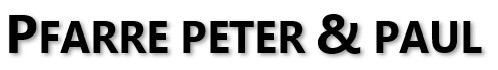 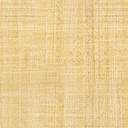 Sonntag 21.4.2024 4. Sonntag der Osterzeit (Joh 10,11-18)Montag 22.4.2024 Hl. AdalbertDienstag 23.4.2024 Hl. GeorgFreitag 26.4.2024 Samstag 27.4.2024 Hl. Petrus CanisiusSonntag 28.4.2024 5. Sonntag der Osterzeit (Joh 15,1-8)KlosterkircheGottesdienste Sonntag & Feiertag 7.00 Uhr und 10.30 Uhr Werktags Montag – Samstag 7.40 Laudes, 8.00 Uhr EucharistiefeierBeichtgelegenheit Samstags 17.00 Uhr – 18.00 UhrSonntags am Beginn der Sonntagsgottesdienste	Freitags im Anschluss an die 8.00 Uhr MesseFeierliche Vesper Sonntags 19.00 Uhr Rosenkranz, 19.30 Uhr gesungene VesperFür mehr Informationen besuchen Sie die Homepage des Franziskanerklosters Telfs unter https://telfs.franziskaner.at/Gottesdienstordnung21.4. – 28.4.2024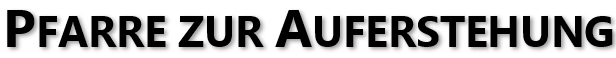 Sonntag 21.4.2024 4. Sonntag der Osterzeit (Joh 10,11-18)Montag 22.4.2024 Hl. AdalbertSonntag 28.4.2024 5. Sonntag der Osterzeit (Joh 15,1-8)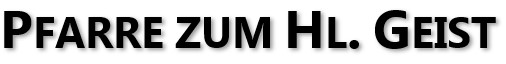 Sonntag 21.4.2024 4. Sonntag der Osterzeit (Joh 10,11-18)Sonntag 28.4.2024 5. Sonntag der Osterzeit (Joh 15,1-8)08:00 UhrHl. Messe – wir beten für Luise Schlemmer (3. Jt.), Angelika Fürnschuß (3. Jt.), Theo Neuner, Franziska & Franz Gapp, Dr. Walter Minatti, Richard Pfurtscheller11:00 UhrWortgottesdienst in der Herz-Jesu-Notkirche 19:00 UhrHl. Messe – wir beten für Anton Haas (24. Jt.), Anna, Josef Kluckner & Siegfried Wohlfart15:30 UhrHl. Messe im Altenwohnheim19:30 UhrHl. Messe 19:30 UhrHl. Messe – wir beten für Karlheinz Wurnig (1. Jt.)14.00 – 17.00 Uhr Tauffeiern08:00 UhrHl. Messe 11:00 UhrWortgottesdienst in der Herz-Jesu-Notkirche 19:00 UhrHl. Messe – wir beten für Hans Scharmer (19. Jt.), Anna, Karl & Stefan Waldhart, Hans Pichler, Simon Margarethe & Marianne Wörgötter, Agnes & Josef & Franzi Springer, Pellin Rudolf Senior & Junior & Imelda Pellin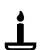 Das Ewige Licht brennt für Pepi, Josef, Brunhilde & Martin Waldhart10:00 UhrKinder- und Familiengottesdienst – wir beten für Hildegard Weber (1. Jt.) & Knut & Elfi Weber, Wilhelm Parth (5. Jt.), Familien Neururer & Prziborsky, Dr. Emil Weinstabl, Franz & Maria Witting 09:00 UhrRosenkranz – wir beten für Berufung & Frieden10:00 UhrHl. Messe – wir beten für Alois Federspiel (1. Jt.), Karlheinz Wurnig (1. Jt.)Das Ewige Licht brennt für die Armen Seelen10:00 UhrWortgottesdienst10:00 UhrH. Messe – wir beten für Anna & Wendelin KrugDas Ewige Licht brennt für die Armen Seelen  